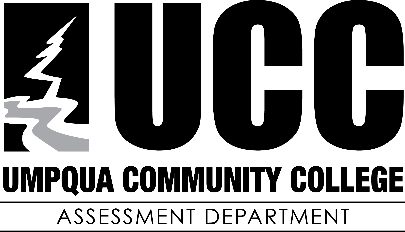 Program Review GuideA program, for the purposes of this review, consists of a course of study resulting in a certificate or degree.  Frequency:  Every 4 years.  Schedule provided by Office of Instruction, including which programs are due by year and submission deadlines.  Style GuideSingle spaceCalibri (body) 11 pt. fontAll headings, sub headings, and paragraphs should be left justifiedAn extra space between paragraphs, no paragraph indentsPage numbers, on the bottom, centeredHeadings, and subheadings bold (body in regular font)Each area of the report (introduction, body, and conclusion) should flow with no page breaks between sectionsMaximum length:  10 pages, not inclusive of title page, TOC, or appendicesThe following is a list of topics should be included in your Program Review:Programmatic Self-Study TemplateTitle Page – Name of program, date of submissionTable of Contents Response to the Recommendations from Previous ReviewList the recommendations from the last Program Review Describe actions taken in response to the last Program Review, including instructional resources and practices, and curricular changesProgram InformationDescribe your program goals and/or standards and what processes are in place to advance those goals. Describe demographic data (from Institutional Research)AgeGenderLocationEnrollment Status (PT/FT)Describe enrollment data (from Institutional Research)Enrollment and recruitment plans Describe optimal enrollment, maximum enrollment goals, and current activities and plans for achieving these marks.Describe recent trends in graduations/completions.  How long do students take to complete the program?  Does there appear to be concerns with retention and/or completion? Describe programmatic retention effortsWhat does the program do to facilitate student completion while maintaining rigor?List all faculty (FT&PT) with degrees and most recent professional development activity, credentials and industry standard certifications, or professional licenses.Status ReportDescribe the program (may include degree information, curriculum, admission standards, academic standards, etc.)Description and assessment of major changes in the program, e.g.:Assessment dataCourse changesChanges in the overall discipline or fieldSocietal need (community/public/OLMIS/Burning Glass)Institutional context of the program and/or degreeOther elements appropriate to the question. Describe how the students in the program are advised and/or mentoredDoes the program provide students with opportunity to apply their knowledge and skills?  If so, describe.Describe the intellectual rigor of the program and student learning experience (depth of courses, amount of time required of the students per credit, etc.).List all courses not addressed in the last four years. Include a plan for how and when these courses are schedule for assessment.  Explain how the program sets a standard of excellence. (List any or all State/National Standards or OAR/ORS pertaining to the program of study)Describe outstanding program achievements of recent and current studentsDescribe any outstanding achievements of facultyDescribe any external recognition of the program as a wholeProgram ResourcesDescribe facilities/resources your program currently has. Describe facilities/resources your program needs to achieve program goals.If the program has enrollments under the optimal level, what is the program doing to redirect resources to other areas of the department or college?If the program has enrollments exceeding the optimal level, what is the program doing to accommodate this growth?Student Learning OutcomesList program-level student learner outcomes.Summarize results of program student learner outcomes assessment as noted in annual program assessment documents.  List any Industry Standards/Skills Sheets and TSA.Describe how program learning goals and outcomes align with UCC’s vision and mission as well as NWCCU accreditation standards.Describe the method used to assess program-level student learner outcomes and how the data is used to improve.  In what ways does the program analyze student learning? Strengths List and describe student job placement resultsList and describe state and/or national pass rates for professional programsOtherAreas for Improvement List and describe student job placement resultsList and describe state and/or national pass rates for professional programsOther